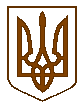 СЛАВУТСЬКА    МІСЬКА    РАДАХМЕЛЬНИЦЬКОЇ    ОБЛАСТІР І Ш Е Н Н Я20 сесії міської ради  VІІІ скликанняПро розгляд заяви ЗАСТАВСЬКОГО В.В. щодо надання дозволу на виготовлення проекту землеустрою щодо відведенняземельної ділянки з подальшою її передачею безоплатно у власністьРозглянувши заяву ЗАСТАВСЬКОГО Василя Васильовича від 18.08.2022 №6134/21-09/2022 щодо надання дозволу на виготовлення проекту землеустрою щодо відведення земельної ділянки площею до 20 кв.м в ГТ «Ветеран», м. Славута для будівництва індивідуального гаража з подальшою її передачею безоплатно у власність, враховуючи введення та продовження строку дії воєнного стану на території України відповідно до Закону України «Про затвердження Указу Президента України «Про продовження строку дії воєнного стану в Україні»», беручи до уваги особливості регулювання земельних відносин під час дії воєнного стану встановлені Законом України «Про внесення змін до деяких законодавчих актів України щодо створення умов для забезпечення продовольчої безпеки   в умовах воєнного стану», керуючись підпунктом 5 пункту 27 Перехідних положень Земельного кодексу України, яким забороняється безоплатна передача земель державної, комунальної власності у приватну власність, надання дозволів на розроблення документації із землеустрою з метою такої безоплатної передачі, розроблення такої документації під час дії воєнного стану, з метою недопущення порушення прав та законних інтересів громадян на отримання безоплатно у власність земельних ділянок після скасування дії воєнного стану та  забезпечення належного розгляду таких заяв у мирний час, п.34 ч.1 ст.26 Закону України «Про місцеве самоврядування в Україні», міська рада ВИРІШИЛА:1.Призупинити на період дії воєнного стану розгляд заяви ЗАСТАВСЬКОГО Василя Васильовича щодо надання дозволу на виготовлення проекту землеустрою щодо відведення земельної ділянки площею до 20 кв.м  в ГТ «Ветеран», м. Славута для будівництва індивідуального гаража з наступною передачею її безоплатно у власність.2.Відділу з питань регулювання земельних відносин (Наталія ВАСИЛЕНКО):2.1.Забезпечити організацію відновлення розгляду заяви ЗАСТАВСЬКОГО В.В. після припинення або скасування воєнного стану в Україні або у Хмельницькій області, в межах якої знаходиться Славутська міська територіальна громада.2.2.Довести до відома ЗАСТАВСЬКОГО В.В. про призупинення розгляду його заяви  на час дії воєнного стану.3.Контроль за виконанням даного рішення покласти на постійну комісію з питань регулювання земельних відносин, комунального майна та адміністративно - територіального устрою (Віктора ГАРБАРУКА), а організацію виконання  – на заступника міського голови з питань діяльності виконавчих органів ради Людмилу КАЛЮЖНЮК.           Міський голова                         				        Василь СИДОР09 вересня 2022 р.Славута№ 33-20/2022